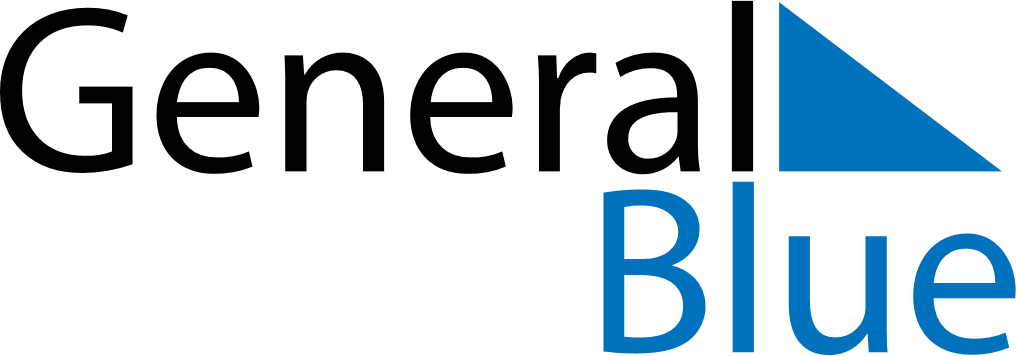 Weekly CalendarSeptember 14, 2026 - September 20, 2026Weekly CalendarSeptember 14, 2026 - September 20, 2026Weekly CalendarSeptember 14, 2026 - September 20, 2026Weekly CalendarSeptember 14, 2026 - September 20, 2026Weekly CalendarSeptember 14, 2026 - September 20, 2026Weekly CalendarSeptember 14, 2026 - September 20, 2026MONDAYSep 14TUESDAYSep 15WEDNESDAYSep 16THURSDAYSep 17FRIDAYSep 18SATURDAYSep 19SUNDAYSep 20